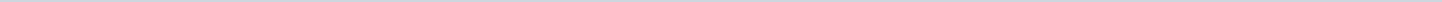 Index (17 onderwerpen)1 Bijen - Hoornaar, ingediend door BBB &amp; SGP2 Waterschap AGV, ingediend door CDA3 Oekraïense arbeidsmigranten in noodopvang, ingediend door Forum voor democratie, PVV 50PLUS en SGP 4 Huisvesting Fivoor, ingediend door GroenLinks5 Sloop tramdeel, ingediend door SP6 Zonnepark Waverveen, ingediend door CDA7 Eemklooster, ingediend door Partij voor de Dieren8 EBS, ingediend door GroenLinks en PvdA9 Faunaschade, ingediend door SGP en BBB10 Waterkwaliteit, ingediend door GroenLinks11 Fraude met mesttransporten, ingediend door Volt12 Emissievrije bouw provincie Utrecht , ingediend door Volt
13 Nikkelemissies Base Metal Fabriek De Meern, ingediend door Volt14 Woningtoewijzing in gemeenten, ingediend door VVD15 Inzet GS  IPO stikstof Rijk ingediend door Volt16 Henschotermeer, ingediend door Partij voor de Dieren, Forum voor Democratie, D66, SP, GroenLinks, PVV &amp; 50PLUS17 Duidelijkheid inzake de grote verbouwing van Nederland, ingediend door PVVBijen - Hoornaar, ingediend door BBB &amp; SGPMetadataDocumenten (2)Waterschap AGV, ingediend door CDAMetadataDocumenten (4)Oekraïense arbeidsmigranten in noodopvang, ingediend door Forum voor democratie, PVV 50PLUS en SGP MetadataDocumenten (2)Huisvesting Fivoor, ingediend door GroenLinksMetadataDocumenten (3)Sloop tramdeel, ingediend door SPMetadataDocumenten (4)Zonnepark Waverveen, ingediend door CDAMetadataDocumenten (2)Eemklooster, ingediend door Partij voor de DierenMetadataDocumenten (2)EBS, ingediend door GroenLinks en PvdAMetadataDocumenten (3)Faunaschade, ingediend door SGP en BBBMetadataDocumenten (2)Waterkwaliteit, ingediend door GroenLinksMetadataDocumenten (3)Fraude met mesttransporten, ingediend door VoltMetadataDocumenten (2)Emissievrije bouw provincie Utrecht , ingediend door Volt
MetadataDocumenten (2)Nikkelemissies Base Metal Fabriek De Meern, ingediend door VoltMetadataDocumenten (2)Woningtoewijzing in gemeenten, ingediend door VVDMetadataDocumenten (2)Inzet GS  IPO stikstof Rijk ingediend door VoltMetadataDocumenten (2)Henschotermeer, ingediend door Partij voor de Dieren, Forum voor Democratie, D66, SP, GroenLinks, PVV &amp; 50PLUSMetadataDocumenten (4)Duidelijkheid inzake de grote verbouwing van Nederland, ingediend door PVVMetadataDocumenten (3)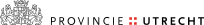 Stateninformatie Provincie UtrechtAangemaakt op:Stateninformatie Provincie Utrecht28-03-2024 21:57Schriftelijke vragen (RvO art. 47)Periode: 2024Status: BeantwoordLaatst gewijzigd26-03-2024 13:27ZichtbaarheidOpenbaarStatusBeantwoord#Naam van documentPub. datumInfo1.Bijen - Hoornaar, ingediend door BBB &amp; SGP, vragen06-03-2024PDF,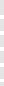 38,69 KB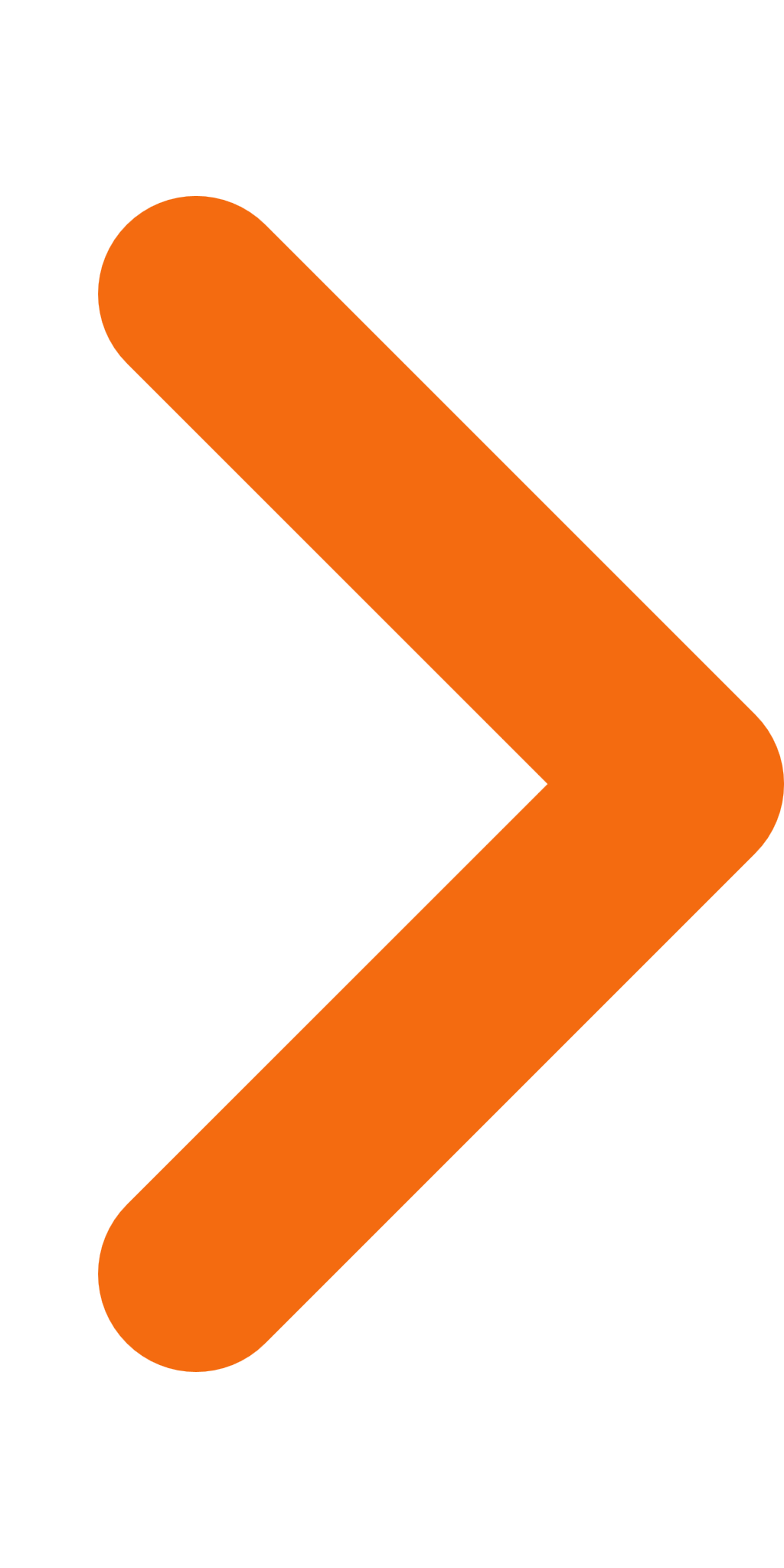 2.Bijen - Hoornaar, ingediend door BBB &amp; SGP, beantwoording26-03-2024PDF,94,75 KBLaatst gewijzigd26-03-2024 13:24ZichtbaarheidOpenbaarStatusBeantwoord#Naam van documentPub. datumInfo1.Waterschap AGV, ingediend door CDA, vragen06-02-2024PDF,219,03 KB2.Waterschap AGV, ingediend door CDA, beantwoording05-03-2024PDF,120,59 KB3.Waterschap AGV, ingediend door CDA, vervolgvragen06-03-2024PDF,213,85 KB4.Waterschap AGV, vervolgvragen ingediend door CDA, beantwoording26-03-2024PDF,168,13 KBLaatst gewijzigd26-03-2024 10:29ZichtbaarheidOpenbaarStatusBeantwoord#Naam van documentPub. datumInfo1.Oekraïense arbeidsmigranten in noodopvang, ingediend door Forum voor democratie e.a.27-02-2024PDF,260,31 KB2.Oekraïense arbeidsmigranten in noodopvang, ingediend door Forum voor democratie, PVV 50PLUS en SGP, beantwoording26-03-2024PDF,73,29 KBLaatst gewijzigd19-03-2024 10:45ZichtbaarheidOpenbaarStatusBeantwoord#Naam van documentPub. datumInfo1.Huisvesting Fivoor, ingediend door GroenLinks, vragen31-01-2024PDF,130,30 KB2.Huisvesting Fivoor, ingediend door GroenLinks, verdaging15-02-2024PDF,141,04 KB3.Huisvesting Fivoor, ingediend door GroenLinks, beantwoording19-03-2024PDF,114,30 KBLaatst gewijzigd19-03-2024 10:38ZichtbaarheidOpenbaarStatusBeantwoord#Naam van documentPub. datumInfo1.Sloop tramdeel, ingediend door SP, vragen09-01-2024PDF,24,34 KB2.Sloop tramdeel, ingediend door SP, verdaging08-02-2024PDF,141,53 KB3.Sloop tramdeel, ingediend door SP, verdaging05-03-2024PDF,141,74 KB4.Sloop tramdeel, ingediend door SP, beantwoording19-03-2024PDF,97,30 KBLaatst gewijzigd12-03-2024 11:51ZichtbaarheidOpenbaarStatusBeantwoord#Naam van documentPub. datumInfo1.Zonnepark Waverveen, ingediend door CDA, vragen13-02-2024PDF,355,73 KB2.Zonnepark Waverveen, ingediend door CDA, beantwoording12-03-2024PDF,114,08 KBLaatst gewijzigd12-03-2024 11:08ZichtbaarheidOpenbaarStatusBeantwoord#Naam van documentPub. datumInfo1.Eemklooster, ingediend door Partij voor de Dieren, vragen13-02-2024PDF,50,44 KB2.Eemklooster, ingediend door Partij voor de Dieren, beantwoording12-03-2024PDF,106,19 KBLaatst gewijzigd12-03-2024 11:06ZichtbaarheidOpenbaarStatusBeantwoord#Naam van documentPub. datumInfo1.EBS, ingediend door GroenLinks en PvdA25-01-2024PDF,196,51 KB2.EBS, ingediend door GroenLinks en PvdA, verdaging14-02-2024PDF,141,10 KB3.EBS, ingediend door GroenLinks en PvdA, beantwoording12-03-2024PDF,142,09 KBLaatst gewijzigd12-03-2024 11:05ZichtbaarheidOpenbaarStatusBeantwoord#Naam van documentPub. datumInfo1.Faunaschade, ingediend door SGP en BBB, vragen19-02-2024PDF,167,34 KB2.Faunaschade, ingediend door SGP en BBB, beantwoording12-03-2024PDF,120,74 KBLaatst gewijzigd06-03-2024 16:29ZichtbaarheidOpenbaarStatusBeantwoord#Naam van documentPub. datumInfo1.Waterkwaliteit, ingediend door GroenLinks, vragen06-02-2024PDF,139,96 KB2.Waterkwaliteit, ingediend door GroenLinks, beantwoording05-03-2024PDF,243,59 KB3.1. Waterkwaliteit, ingediend door GroenLinks, beantwoording05-03-2024PDF,688,09 KBLaatst gewijzigd05-03-2024 10:33ZichtbaarheidOpenbaarStatusBeantwoord#Naam van documentPub. datumInfo1.Fraude met mesttransporten, ingediend door Volt, vragen09-02-2024PDF,209,83 KB2.Fraude met mesttransporten, ingediend door Volt, beantwoording05-03-2024PDF,131,69 KBLaatst gewijzigd27-02-2024 11:09ZichtbaarheidOpenbaarStatusBeantwoord#Naam van documentPub. datumInfo1.Emissievrije bouw provincie Utrecht , ingediend door Volt, vragen29-01-2024PDF,56,96 KB2.Emissievrije bouw provincie Utrecht , ingediend door Volt, beantwoording27-02-2024PDF,252,04 KBLaatst gewijzigd27-02-2024 10:54ZichtbaarheidOpenbaarStatusBeantwoord#Naam van documentPub. datumInfo1.Nikkelemissies Base Metal Fabriek De Meern, ingediend door Volt, vragen01-02-2024PDF,184,21 KB2.Nikkelemissies Base Metal Fabriek De Meern, ingediend door Volt, beantwoording27-02-2024PDF,474,67 KBLaatst gewijzigd07-02-2024 17:13ZichtbaarheidOpenbaarStatusBeantwoord#Naam van documentPub. datumInfo1.Woningtoewijzing in gemeenten, ingediend door VVD, vragen11-01-2024PDF,129,72 KB2.Woningtoewijzing in gemeenten, ingediend door VVD, beantwoording07-02-2024PDF,196,34 KBLaatst gewijzigd06-02-2024 10:55ZichtbaarheidOpenbaarStatusBeantwoord#Naam van documentPub. datumInfo1.Inzet GS IPO stikstof Rijk ingediend door Volt vragen15-01-2024PDF,168,59 KB2.Inzet GS IPO stikstof Rijk ingediend door Volt, beantwoording06-02-2024PDF,122,60 KBLaatst gewijzigd06-02-2024 10:22ZichtbaarheidOpenbaarStatusBeantwoord#Naam van documentPub. datumInfo1.Henschotermeer, ingediend door Partij voor de Dieren, Forum voor Democratie, D66, SP, GroenLinks, PVV &amp; 50PLUS, vragen21-12-2023PDF,218,77 KB2.Bijlage 1 Motie Visie op het Henschotermeer21-12-2023PDF,150,54 KB3.Henschotermeer, ingediend door Partij voor de Dieren, Forum voor Democratie, D66, SP, GroenLinks, PVV &amp; 50PLUS, verdaging08-01-2024PDF,90,08 KB4.Henschotermeer, ingediend door Partij voor de Dieren, Forum voor Democratie, D66, SP, GroenLinks, PVV &amp; 50PLUS, beantwoording06-02-2024PDF,119,63 KBLaatst gewijzigd23-01-2024 12:07ZichtbaarheidOpenbaarStatusBeantwoord#Naam van documentPub. datumInfo1.Duidelijkheid inzake de grote verbouwing van Nederland, ingediend door PVV, vragen11-12-2023PDF,793,24 KB2.Duidelijkheid inzake de grote verbouwing van Nederland, ingediend door PVV, verdaging13-12-2023PDF,142,14 KB3.Duidelijkheid inzake de grote verbouwing van Nederland, ingediend door PVV, beantwoording23-01-2024PDF,131,60 KB